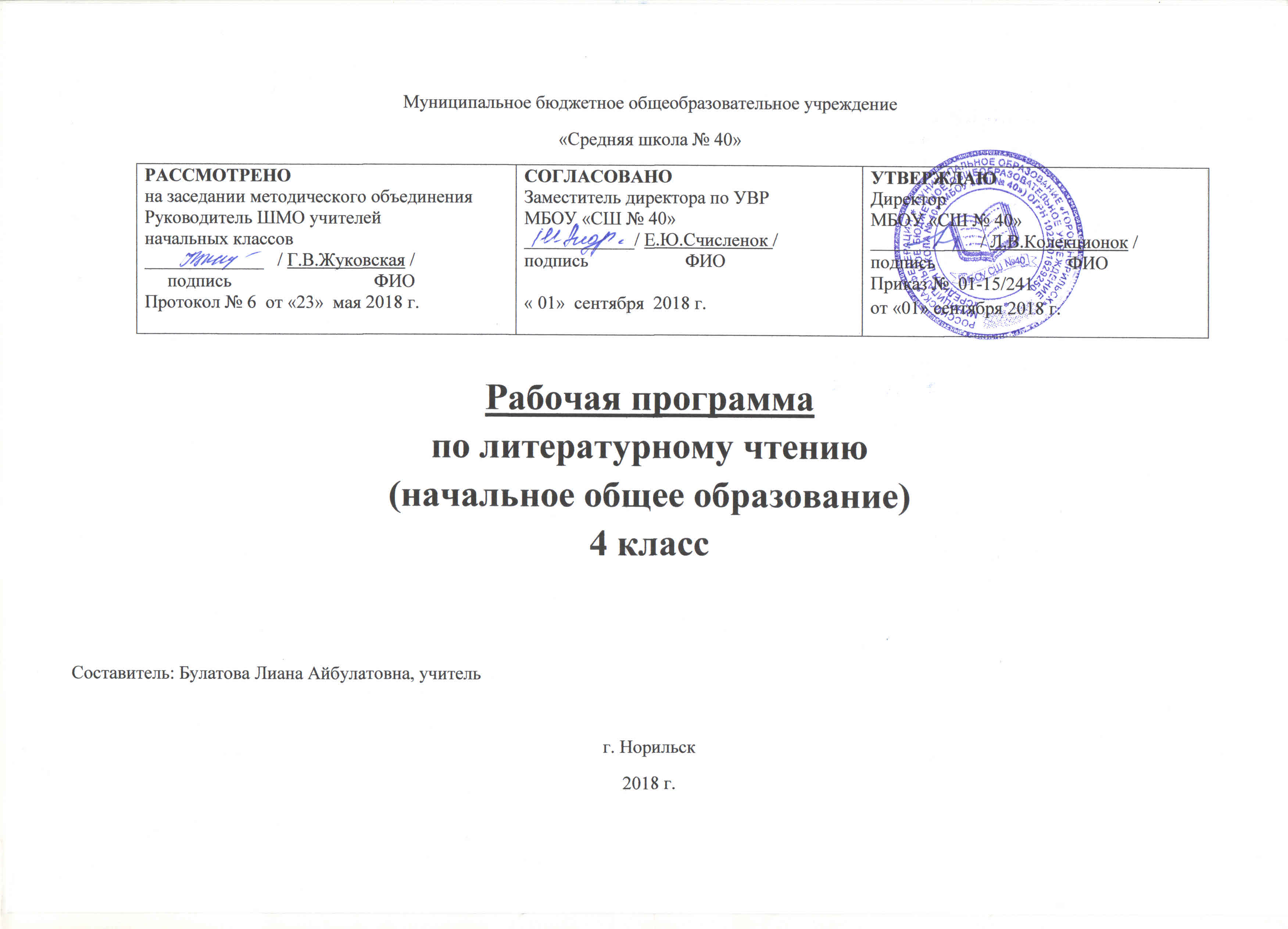 ПЛАНИРУЕМЫЕ  РЕЗУЛЬТАТЫ ОСВОЕНИЯ УЧЕБНОГО ПРЕДМЕТАВ результате изучения курса «Литературное чтение» в начальной школе должны быть достигнуты определенные результаты.Личностные:- формирование чувства гордости за свою Родину, ее историю, российский народ, становление гуманистических и демократических ценностных ориентиров многонационального российского общества;- формирование средствами литературных произведений целостного взгляда на мир в единстве и разнообразии природы, народов, культур и религий;- воспитание художественно-эстетического вкуса, эстетических потребностей, ценностей и чувств на основе опыта слушания и заучивания наизусть произведений художественной литературы;- развитие эстетических чувств, доброжелательности и эмоционально-нравственной отзывчивости, понимания и сопереживания чувствам других людей;- формирование уважительного отношения к иному мнению, истории и культуре разных народов, умения терпимо относится к людям иной национальной принадлежности;- овладение начальными навыками адаптации к школе, к школьному коллективу, принятие и освоение социальной роли обучающегося, развитие мотивов учебной деятельности и формирование личностного смысла учения;- осознание значимости чтения для своего дальнейшего развития;- восприятие литературного произведения как особого вида искусства;- развитие самостоятельности и личной ответственности за свои поступки на основе представлений о нравственных нормах общения;- наличие мотивации к творческому труду и бережному отношению к материальным и духовным ценностям, формирование установки на безопасный, здоровый образ жизни.Метапредметные:Регулятивные УУД:- формулировать учебную задачу урока коллективно, в мини-группе или паре;- осмыслять коллективно составленный план работы на уроке, предлагать свой индивидуальный план работы или некоторые пункты плана, приводить аргументы в пользу своего плана работы;- владеть приемами осмысленного чтения, использовать различные виды чтения;- оценивать свою работу в соответствии с заранее выработанными критериями и выбранными формами оценивания;- определять границы  собственного знания и незнания по теме самостоятельно.Познавательные УУД:- находить необходимую информацию в тексте литературного произведения, фиксировать полученную информацию с помощью рисунков, схем, таблиц;- анализировать литературный текст с опорой на систему вопросов учителя (учебника), выявлять основную мысль произведения, обсуждать её в парной и групповой работе;- сравнивать летопись и былину, сказку волшебную и бытовую, житие и рассказ, волшебную сказку и фантастическое произведение; находить в них сходства и различия;- находить пословицы и поговорки, озаглавливать темы раздела, темы урока;- сравнивать мотивы поступков героев из разных литературных произведений, выявлять особенности их поведения в зависимости от мотива;-  понимать смысл и значение создания летописей, былин, житийных рассказов, рассказов и стихотворений великих классиков литературы (Пушкина, Лермонтова, Чехова, Толстого, Горького и т.д.) для русской и мировой литературы;- определять основную идею произведений разнообразных жанров (летописи, былины, жития, сказки, рассказы, лирические стихотворения), выявлять отношение автора к описываемым  событиям и героям произведения.Коммуникативные УУД:- высказывать свою точку зрения на прочитанное произведение, проявлять активность и стремление высказываться, задавать вопросы;                                                                               - овладение способностью принимать и сохранять цели и задачи учебной деятельности, поиска средств ее осуществления;- освоение способами решения проблем творческого и поискового характера;- формирование умения планировать, контролировать и оценивать учебные действия в соответствии с поставленной задачей и условиями ее реализации, определять наиболее эффективные способы достижения результата текстов в соответствии с целями и задачами, осознанного построения речевого высказывания в соответствии с задачами коммуникации и составления текстов в устной и письменной формах;- формировать умения понимать причины успеха (неуспеха) учебной деятельности и способность конструктивно действовать даже в ситуациях неуспеха;- находить все источники информации, отбирать из них нужный материал, перерабатывать, систематизировать, выстраивать в логике, соответствующей цели; - готовность слушать собеседника и вести диалог, признавать различные точки зрения и право каждого иметь и излагать свое мнение и аргументировать свою точку зрения и оценку событий.Предметные: - овладение техникой чтения, приемами понимания прочитанного и прослушанного произведения;- понимать литературу как явление национальной и мировой культуры, средство сохранения и передачи нравственных ценностей и традиций;- осознание значимости чтения для личного  развития;  формирование представлений о Родине и ее людях, окружающем мире, культуре, первоначальных эстетических представлений, понятий о добре и зле, дружбе, честности; формирование потребности в систематическом чтении;- достижение необходимого для продолжения образования уровня читательской компетентности, общего речевого  развития, т.е. овладение чтением вслух и про себя, элементарными  приемами анализа художественных, научно-познавательных и учебных текстов с использованием элементарных литературоведческих понятий;- использование разных видов чтения (изучающее (смысловое), выборочное, поисковое); умение осознанно воспринимать и оценивать содержание и специфику различных текстов, участвовать в их обсуждении, давать и обосновывать нравственную оценку поступков героев;- умение самостоятельно выбирать интересующую литературу, пользоваться справочными источниками для понимания и получения дополнительной информации, составляя самостоятельно краткую аннотацию;- умение работать с разными видами текстов, находить характерные особенности научно-познавательных, учебных и художественных произведений;- умение создавать собственный текст на основе художественного произведения, репродукции картин художников, по иллюстрациям, на основе личного опыта;- умение декламировать (читать стихи наизусть) стихотворные произведения, выступать перед знакомой аудиторией с небольшими сообщениями;- осознавать значимость чтения для своего дальнейшего развития и для успешного обучения по другим предметам.СОДЕРЖАНИЕ РАБОЧЕЙ ПРОГРАММЫ4 класс (136 часов)I. Вводный урок. (1ч) Знакомство с учебником по литературному чтению.II. Летописи, былины, жития (11ч) Знакомство с названием раздела. Из летописи «И повесил Олег щит свой на вратах Царьграда», «И вспомнил Олег коня своего». Сравнение текста летописи с текстом произведения А. Пушкина «Песнь о вещем Олеге». Поэтический текст былины «Ильины три поездочки». Прозаический текст былины в пересказе Н. Карнауховой. Герои былины – защитник государства Российского. Картина В. Васнецова «Богатыри».  Житие Сергия Радонежского. Проект: «Создание календаря исторических событий».Оценка достижений по разделу  «Летописи, былины, жития».Проверка навыка чтения (входная диагностика).Планируемые результаты. Предметные умения: называть элементы учебной книги, быстро в них ориентироваться; составлять рассказ по репродукциям картин известных художников;описывать скульптурный памятник известному человеку;находить в тексте слова, описывающие внешний вид героя, его характер и поступки;проверять себя и самостоятельно оценивать свои достижения при работе с текстом, используя обобщающие вопросы учебника.III. Чудесный мир классики. (22ч) Знакомство с названием раздела. П.П. Ершов «Конёк-Горбунок».  А.С. Пушкин «Няне», «Туча». А. С. Пушкин «Унылая пора! Очей очарование..». А.С. Пушкин. «Сказка о мертвой царевне и о семи богатырях». Характеристика героев сказки. Деление сказки на части.  М.Ю. Лермонтов «Дары Терека». М.Ю. Лермонтов «Ашик-Кериб». Жизнь и творчество Л. Н. Толстого.  Л.Н. Толстой «Детство». Л.Н. Толстой «Как мужик камень убрал».  Жизнь и творчество А.П. Чехова. А.П. Чехов «Мальчики». Оценка достижений по разделу «Чудесный мир классики».Планируемые результаты. Предметные умения: знать русские народные и литературные сказки; сравнивать начало и конец сказки; составлять самостоятельно план; понимать позицию писателя, его отношение к окружающему миру, своим героям; сравнивать произведения разных жанров изобразительного искусства; наблюдать за выразительностью литературного языка в произведениях лучших русских писателей;выражать своё отношение к мыслям автора, его советам и героям произведенийIV. Поэтическая тетрадь (12 ч) Знакомство с названием раздела. Ф. И. Тютчев «Еще земли печален вид...», «Как неожиданно и ярко…».  А.А. Фет. «Весенний дождь» , «Бабочка». Картины природы в лирическом стихотворении. Ритм стихотворения. Интонация. Е.А. Баратынский «Весна, весна! Как воздух чист!..».   А.Н. Плещеев «Дети и птичка».  И.С. Никитин «В синем небе плывут над полями...». Н.А. Некрасов «Школьник». Н.А. Некрасов «В зимние  сумерки нянины сказки...». И.А. Бунин «Листопад», Картина осени в стихах И. Бунина. Слово как средство художественной выразительности.Оценка достижений по разделу «Поэтическая тетрадь».Планируемые результаты. Предметные умения: прогнозировать содержание раздела; анализировать текст, выделять в нем основную мысль; размышлять, всегда ли совпадают они с собственными, личными переживаниями и отношениями к жизни, природе, людям; высказывать своё мнение о герое стихотворных произведений, определять, принадлежат ли мысли, чувства, настроение только автору, или они выражают личные чувства других людей; определять, принадлежат ли мысли, чувства, настроение только автору или они выражают личные чувства других людей.V. Литературные сказки (16ч) Знакомство с названием раздела. В.Ф. Одоевский «Городок в табакерке». В.М. Гаршин «Сказка о жабе и розе».  П.П. Бажов «Серебряное копытце». С.Т. Аксаков «Аленький цветочек». Мотивы народных сказок в литературном тексте.Оценка достижений по разделу  «Литературные сказки».Планируемые результаты. Предметные умения: отвечать на вопросы текста, находить главную мысль произведения и понимать смысл заглавия;   сравнивать народную и литературную сказки;                 делить текст на части; пересказывать сказку по плану подробно и выборочно; пересказывать сказку по плану подробно и выборочно; придумывать свой вариант сказки, используя литературные приёмы;проверять себя и самостоятельно оценивать свои достижения.VI. Делу время – потехе час (9ч) Знакомство с названием раздела. Е.Л. Шварц «Сказка о потерянном времени». В.Ю. Драгунский «Главные реки». В.Ю. Драгунский «Что любит Мишка».  В.В. Голявкин  «Никакой горчицы я не ел». Оценка достижений по разделу «Делу время – потехе час».Планируемые результаты. Предметные умения: анализировать заголовок произведения; характеризовать героя произведения на основе поступка;              определять отношение автора к героям на основе текста; анализировать заголовок произведения, соотносить его с темой и главной мыслью произведения;пересказывать текст от лица автора или одного из героев.VII. Страна детства. (8ч) Знакомство с названием раздела. Б.С. Житков «Как я ловил человечков».  К.Г. Паустовский «Корзина с еловыми шишками». М.М. Зощенко «Елка».Оценка достижений по разделу «Страна детства».Планируемые результаты. Предметные умения: определять виды текстов;  определять главную мысль произведения и смысл заглавия;  делить текст на части; находить смешные эпизоды из юмористических рассказов, определять отношение автора к героям;пересказывать текст по плану подробно и выборочно;проверять себя и самостоятельно оценивать свои достижения.VIII. Поэтическая тетрадь.(5ч)Знакомство с названием раздела.  В.Я. Брюсов «Опять сон», «Детская». С.А. Есенин «Бабушкины сказки». М.И. Цветаева «Бежит тропинка с бугорка», М.И. Цветаева «Наши царства». Сравнение произведений разных поэтов на одну и ту же тему.  Оценка достижений по разделу «Поэтическая тетрадь».Планируемые результаты. Предметные умения:определять средства художественной выразительности в лирическом тексте; сравнивать стихотворения разных поэтов;определять самостоятельно интонацию, которая больше всего соответствует содержанию произведения; высказывать своё мнение о герое стихотворных произведений; определять, принадлежат ли мысли, чувства, настроение только автору или они выражают личные чувства других людей.IX. Природа и мы (12ч)Знакомство с названием раздела. Д.Н. Мамин-Сибиряк «Приёмыш».  А.И. Куприн «Барбос и Жулька». М.М. Пришвин «Выскочка». Е.И. Чарушин «Кабан». В.П. Астафьев «Стрижонок Скрип. Проект «Природа и мы».Оценка достижений по разделу  «Природа и мы».Планируемые результаты. Предметные умения:  анализировать заголовок произведения; характеризовать героя произведения на основе поступка; определять отношение автора к героям на основе текста; наблюдать, как авторы передают красоту природы с помощью слова; объяснять нравственный смысл рассказа; определять тему, которая объединяет рассказы в разделе, формулировать основную мысль темы;делить текст на части, пересказывать текст подробно и выборочно;находить необходимую информацию в различных источниках для подготовки выступления по теме;проверять себя и самостоятельно оценивать свои достижения.1X. Поэтическая тетрадь.(8ч) Знакомство с названием раздела. Б.Л. Пастернак «Золотая осень». С.А. Клычков «Весна в лесу». Д.Б. Кедрин «Бабье лето». Н.М. Рубцов «Сентябрь».  С.А. Есенин «Лебедушка». Мотивы народного творчества в авторском произведении.Оценка достижений по разделу  «Поэтическая тетрадь».Планируемые результаты. Предметные умения: воспринимать на слух художественное произведение, читать стихи выразительно;определять самостоятельно интонацию, которая больше всего соответствует содержанию произведения;определять настроение поэта и лирического героя; размышлять, всегда ли совпадают они с собственными, личными переживаниями и отношениями к жизни, природе, людям; высказывать своё мнение о герое стихотворных произведений; XI. Родина. (8 ч) Знакомство с названием раздела. И.С. Никитин «Русь».  С.Д. Дрожжин «Родине». А.В. Жигулин «О, Родина! В неярком блеске» .  Б.А. Слуцкий «Лошади в океане». Авторское отношение к изображаемому. Поэтический вечер. Проект: «Они защищали Родину». Оценка достижений по разделу «Родина».Планируемые результаты. Предметные умения: рассказывать о своей Родине, используя прочитанные произведения; читать стихи выразительно, передавая чувство гордости за своих предков;предполагать содержание произведения по его названию; составлять рассказы о Родине, передавая свои чувства, своё отношение к Родине;проверять себя и самостоятельно оценивать свои достижения.XII. Страна Фантазия. (7ч) Знакомство с названием раздела. Е. С. Велтистов «Приключения Электроника».  Кир Булычёв «Путешествие Алисы». Особенности фантастического жанра. Оценка достижений по разделу  «Страна Фантазия».Промежуточная аттестация.Планируемые результаты. Предметные умения: Определять особенности фантастического жанра;Сравнивать и характеризовать героев произведения;Придумывать фантастические истории с помощью учителя или самостоятельно;Проверять себя и самостоятельно оценивать свои достижения.XIII. Зарубежная литература (17ч). Знакомство с названием раздела. Д. Свифт «Путешествие Гулливера».  Г.Х. Андерсен «Русалочка».  М. Твен «Приключения Тома Сойера». С. Лагерлеф «Святая ночь».  С. Лагерлеф «В Назарете». Оценка достижений по разделу  «Зарубежная литература»Планируемые результаты. Предметные умения: знать зарубежных авторов; читать и воспринимать на слух художественное произведение, читать диалоги выразительно;знать самые интересные эпизоды из произведений и пересказывать их; высказывать свое мнение о прочитанном произведении;характеризовать поступки героев произведений;подготовить к выставке книги зарубежных писателей.ТЕМАТИЧЕСКОЕ ПЛАНИРОВАНИЕ  (4 б класс)№п/пДатаДатаДатаТема урока№п/ппланфактфактТема урокаIВводный урок (1ч)Вводный урок (1ч)Вводный урок (1ч)Вводный урок (1ч)04.09Знакомство с учебником по литературному чтению.IIЛетописи, былины, жития (11ч)Летописи, былины, жития (11ч)Летописи, былины, жития (11ч)Летописи, былины, жития (11ч)05.09Знакомство с названием раздела.06.09Из летописи «И повесил Олег щит свой на вратах Царьграда».07.09Из летописи «И вспомнил Олег коня своего» 11.09Сравнение текста летописи с текстом произведения А. Пушкина «Песнь о вещем Олеге»12.09Поэтический текст былины «Ильины три поездочки» 13.09Прозаический текст былины в пересказе Н. Карнауховой.14.09Герои былины – защитник государства Российского. Картина В. Васнецова «Богатыри».18.09Сергий Радонежский – святой земли русской.19.09Житие Сергия Радонежского20.09Проект: «Создание календаря исторических событий» 21.09Оценка достижений  по разделу «Летописи. Былины. Жития». IIIЧудесный мир классики (22ч)Чудесный мир классики (22ч)Чудесный мир классики (22ч)Чудесный мир классики (22ч)25.09 Знакомство с названием раздела. П. П. Ершов. 26.09П. П. Ершов «Конёк-Горбунок» 27.09П.П. Ершов «Конёк-Горбунок» 28.09П. П. Ершов «Конёк-Горбунок» 02.10А.С. Пушкин «Няне», «Туча».03.10А. С. Пушкин «Унылая пора! Очей очарование…»04.10А.С.Пушкин. «Сказка о мертвой царевне и о семи богатырях» 05.10А.С.Пушкин. «Сказка о мертвой царевне и о семи богатырях» 09.10А.С.Пушкин. «Сказка о мертвой царевне и о семи богатырях» 10.10Характеристика героев сказки. Деление сказки на части.11.10М.Ю. Лермонтов «Дары Терека» 12.10М.Ю. Лермонтов «Ашик-Кериб» 16.10М.Ю. Лермонтов «Ашик-Кериб» 17.10М.Ю. Лермонтов «Ашик-Кериб» 18.10Жизнь и творчество Л.Н. Толстого19.10Л.Н. Толстой «Детство»23.10Л.Н. Толстой «Детство»24.10Л.Н. Толстой «Как мужик камень убрал» 25.10Жизнь и творчество А.П. Чехова.26.10А.П. Чехов «Мальчики».06.11А.П. Чехов «Мальчики».07.11Оценка достижений  по разделу «Чудесный мир классики».IVПоэтическая тетрадь (12 ч)Поэтическая тетрадь (12 ч)Поэтическая тетрадь (12 ч)Поэтическая тетрадь (12 ч)08.11Знакомство с названием раздела. Знакомство с названием раздела. 09.11Ф. И. Тютчев «Еще земли печален вид...», «Как неожиданно и ярко…»Ф. И. Тютчев «Еще земли печален вид...», «Как неожиданно и ярко…»13.11А.А. Фет «Весенний дождь»,  «Бабочка» А.А. Фет «Весенний дождь»,  «Бабочка» 14.11Картины природы в лирическом стихотворении. Ритм стихотворения. Интонация. Картины природы в лирическом стихотворении. Ритм стихотворения. Интонация. 15.11Е.А. Баратынский «Весна, весна! Как воздух чист!..»  Е.А. Баратынский «Весна, весна! Как воздух чист!..»  16.11А.Н. Плещеев «Дети и птичка».   А.Н. Плещеев «Дети и птичка».   20.11И.С.Никитин «В синем небе плывут над полями...»И.С.Никитин «В синем небе плывут над полями...»21.11Н.А. Некрасов «Школьник» Н.А. Некрасов «Школьник» 22.11Н.А. Некрасов «В зимние сумерки нянины сказки...» Н.А. Некрасов «В зимние сумерки нянины сказки...» 23.11И.А. Бунин «Листопад». Картина осени в стихах И.  Бунина.И.А. Бунин «Листопад». Картина осени в стихах И.  Бунина.27.11Оценка достижений по разделу «Поэтическая тетрадь»Оценка достижений по разделу «Поэтическая тетрадь»28.11Слово как средство художественной выразительности.Слово как средство художественной выразительности.VЛитературные сказки (16ч)Литературные сказки (16ч)Литературные сказки (16ч)Литературные сказки (16ч)29.11Знакомство с названием раздела. В.Ф. Одоевский «Городок в табакерке» Знакомство с названием раздела. В.Ф. Одоевский «Городок в табакерке» 30.11В.Ф. Одоевский «Городок в табакерке» В.Ф. Одоевский «Городок в табакерке» 04.12В.Ф. Одоевский «Городок в табакерке» В.Ф. Одоевский «Городок в табакерке» 05.12В.М. Гаршин «Сказка о жабе и розе» В.М. Гаршин «Сказка о жабе и розе» 06.12В.М. Гаршин «Сказка о жабе и розе» В.М. Гаршин «Сказка о жабе и розе» 07.12В.М. Гаршин «Сказка о жабе и розе» В.М. Гаршин «Сказка о жабе и розе» 11.12 П.П.Бажов «Серебряное копытце» П.П.Бажов «Серебряное копытце» 12.12П.П.Бажов «Серебряное копытце» П.П.Бажов «Серебряное копытце» 13.12П.П.Бажов «Серебряное копытце» П.П.Бажов «Серебряное копытце» 14.12С.Т. Аксаков «Аленький цветочек»С.Т. Аксаков «Аленький цветочек»18.12С.Т.Аксаков «Аленький цветочек» С.Т.Аксаков «Аленький цветочек» 19.12С.Т.Аксаков «Аленький цветочек» С.Т.Аксаков «Аленький цветочек» 20.12С.Т. Аксаков «Аленький цветочек».С.Т. Аксаков «Аленький цветочек».21.12С.Т. Аксаков «Аленький цветочек».С.Т. Аксаков «Аленький цветочек».25.12Мотивы народных сказок в литературном тексте. Мотивы народных сказок в литературном тексте. 26.12Оценка достижений по разделу  «Литературные сказки».Оценка достижений по разделу  «Литературные сказки».VIДелу время - потехе час (9ч)Делу время - потехе час (9ч)Делу время - потехе час (9ч)Делу время - потехе час (9ч)27.12Знакомство с названием раздела. Е.Л. Шварц «Сказка о потерянном времени» Знакомство с названием раздела. Е.Л. Шварц «Сказка о потерянном времени» 28.12Е.Л. Шварц «Сказка о потерянном времени» Е.Л. Шварц «Сказка о потерянном времени» 09.01В.Ю. Драгунский «Главные реки» В.Ю. Драгунский «Главные реки» 10.01В.Ю. Драгунский «Главные реки» В.Ю. Драгунский «Главные реки» 11.01В.Ю. Драгунский «Что любит Мишка» В.Ю. Драгунский «Что любит Мишка» 15.01В.Ю. Драгунский «Что любит Мишка» В.Ю. Драгунский «Что любит Мишка» 16.01В.В. Голявкин «Никакой горчицы я не ел» В.В. Голявкин «Никакой горчицы я не ел» 17.01В.В. Голявкин «Никакой я горчицы не ел» В.В. Голявкин «Никакой я горчицы не ел» 18.01Оценка достижений по разделу  «Делу время – потехе час».Оценка достижений по разделу  «Делу время – потехе час».VIIСтрана детства (8ч)Страна детства (8ч)Страна детства (8ч)Страна детства (8ч)22.01Знакомство с названием раздела. Б.С. Житков «Как я ловил человечков» Знакомство с названием раздела. Б.С. Житков «Как я ловил человечков» 23.01Б.С.Житков «Как я ловил человечков» Б.С.Житков «Как я ловил человечков» 24.01К.Г. Паустовский «Корзина с еловыми шишками» К.Г. Паустовский «Корзина с еловыми шишками» 25.01К.Г. Паустовский «Корзина с еловыми шишками» К.Г. Паустовский «Корзина с еловыми шишками» 29.01К.Г. Паустовский «Корзина с еловыми шишками»К.Г. Паустовский «Корзина с еловыми шишками»30.01М.М. Зощенко «Елка».  М.М. Зощенко «Елка».  31.01М.М. Зощенко «Елка».  М.М. Зощенко «Елка».  01.02Оценка достижений  по разделу «Страна детства».Оценка достижений  по разделу «Страна детства».VIIIПоэтическая тетрадь (5ч)Поэтическая тетрадь (5ч)Поэтическая тетрадь (5ч)Поэтическая тетрадь (5ч)05.02Знакомство с названием раздела. В.Я. Брюсов «Опять сон», «Детская» Знакомство с названием раздела. В.Я. Брюсов «Опять сон», «Детская» 06.02С.А. Есенин «Бабушкины сказки» С.А. Есенин «Бабушкины сказки» 07.02М.И. Цветаева «Бежит тропинка с бугорка», «Наши царства»М.И. Цветаева «Бежит тропинка с бугорка», «Наши царства»08.02Сравнение произведений разных поэтов на одну и ту же тему.Сравнение произведений разных поэтов на одну и ту же тему.12.02Оценка достижений  по разделу «Поэтическая тетрадь».Оценка достижений  по разделу «Поэтическая тетрадь».IXПрирода и мы (12ч)Природа и мы (12ч)Природа и мы (12ч)Природа и мы (12ч)13.02Знакомство с названием раздела. Знакомство с названием раздела. 14.02Д.Н. Мамин-Сибиряк «Приёмыш»Д.Н. Мамин-Сибиряк «Приёмыш»15.02Д.Н. Мамин-Сибиряк «Приёмыш» Д.Н. Мамин-Сибиряк «Приёмыш» 19.02А.И. Куприн «Барбос и Жулька» А.И. Куприн «Барбос и Жулька» 20.02А.И. Куприн «Барбос и Жулька» А.И. Куприн «Барбос и Жулька» 21.02М.М. Пришвин «Выскочка» М.М. Пришвин «Выскочка» 22.02М.М. Пришвин «Выскочка» М.М. Пришвин «Выскочка» 26.02Е.И. Чарушин «Кабан» Е.И. Чарушин «Кабан» 27.02В.П. Астафьев «Стрижонок Скрип» В.П. Астафьев «Стрижонок Скрип» 28.02В.П. Астафьев «Стрижонок Скрип» В.П. Астафьев «Стрижонок Скрип» 01.03Проект «Природа и мы» Проект «Природа и мы» 05.03Оценка достижений  по разделу «Природа и мы».Оценка достижений  по разделу «Природа и мы».XПоэтическая тетрадь (8ч)Поэтическая тетрадь (8ч)Поэтическая тетрадь (8ч)Поэтическая тетрадь (8ч)06.03Знакомство с названием раздела. Знакомство с названием раздела. 07.03Б.Л. Пастернак «Золотая осень»Б.Л. Пастернак «Золотая осень»12.03С.А. Клычков «Весна в лесу» С.А. Клычков «Весна в лесу» 13.03Д.Б. Кедрин «Бабье лето» Д.Б. Кедрин «Бабье лето» 14.03Н.М. Рубцов «Сентябрь» Н.М. Рубцов «Сентябрь» 15.03С.А. Есенин «Лебедушка» С.А. Есенин «Лебедушка» 22.03Мотивы народного творчества в авторском произведении.Мотивы народного творчества в авторском произведении.26.03Оценка достижений  по разделу «Поэтическая тетрадь».Оценка достижений  по разделу «Поэтическая тетрадь».XIРодина (8 ч)Родина (8 ч)Родина (8 ч)Родина (8 ч)27.03Знакомство с названием раздела. И.С. Никитин «Русь» Знакомство с названием раздела. И.С. Никитин «Русь» 28.03Образ Родины в поэтическом тексте. Образ Родины в поэтическом тексте. 29.03С.Д. Дрожжин «Родине» С.Д. Дрожжин «Родине» 02.04А.В. Жигулин «О, Родина! В неярком блеске…» А.В. Жигулин «О, Родина! В неярком блеске…» 03.04Б.А. Слуцкий «Лошади в океане» Б.А. Слуцкий «Лошади в океане» 04.04Авторское отношение к изображаемому. Поэтический вечер.Авторское отношение к изображаемому. Поэтический вечер.05.04Проект: «Они защищали Родину»Проект: «Они защищали Родину»09.04Оценка достижений  по разделу  «Родина».Оценка достижений  по разделу  «Родина».XIIСтрана Фантазия (7ч)Страна Фантазия (7ч)Страна Фантазия (7ч)Страна Фантазия (7ч)10.04Знакомство с названием раздела. Е.С. Велтистов «Приключения Электроника» Знакомство с названием раздела. Е.С. Велтистов «Приключения Электроника» 11.04Промежуточная аттестация.Промежуточная аттестация.12.04Е.С.Велтистов «Приключения Электроника» Е.С.Велтистов «Приключения Электроника» 16.04Кир Булычёв «Путешествие Алисы»Кир Булычёв «Путешествие Алисы»17.04Кир Булычёв «Путешествие Алисы»Кир Булычёв «Путешествие Алисы»18.04Особенности фантастического жанра.Особенности фантастического жанра.19.04Оценка достижений по разделу «Страна Фантазия».Оценка достижений по разделу «Страна Фантазия».XIIIЗарубежная литература (17 ч)Зарубежная литература (17 ч)Зарубежная литература (17 ч)Зарубежная литература (17 ч)23.04Знакомство с названием раздела. Д. Свифт «Путешествие Гулливера» Знакомство с названием раздела. Д. Свифт «Путешествие Гулливера» 24.04Д. Свифт «Путешествие Гулливера» Д. Свифт «Путешествие Гулливера» 25.04Д. Свифт «Путешествие Гулливера» Д. Свифт «Путешествие Гулливера» 26.04Г.Х. Андерсен «Русалочка» Г.Х. Андерсен «Русалочка» 30.04Г. Х. Андерсен «Русалочка» Г. Х. Андерсен «Русалочка» 02.05Г.Х. Андерсен «Русалочка» Г.Х. Андерсен «Русалочка» 07.05Г.Х. Андерсен «Русалочка» Г.Х. Андерсен «Русалочка» 08.05Г.Х. Андерсен «Русалочка»Г.Х. Андерсен «Русалочка»10.05М. Твен «Приключения Тома Сойера» М. Твен «Приключения Тома Сойера» 14.05М. Твен «Приключения Тома Сойера» М. Твен «Приключения Тома Сойера» 15.05М. Твен «Приключения Тома Сойера» М. Твен «Приключения Тома Сойера» 16.05М. Твен «Приключения Тома Сойера»М. Твен «Приключения Тома Сойера»17.05С. Лагерлеф «Святая ночь» С. Лагерлеф «Святая ночь» 21.05С. Лагерлеф «Святая ночь» С. Лагерлеф «Святая ночь» 22.05С. Лагерлеф «В Назарете» С. Лагерлеф «В Назарете» 23.05С. Лагерлеф «В Назарете» С. Лагерлеф «В Назарете» 24.05Оценка достижений по разделу  «Зарубежная литература» Оценка достижений по разделу  «Зарубежная литература» 